Formulaire de demande 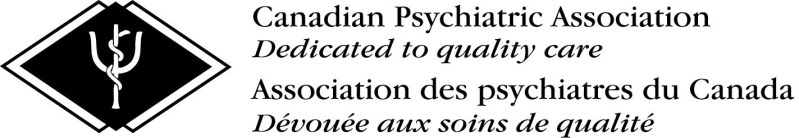 L’adhésion/l’affiliation suit l’année calendrierJe souhaite devenir membre de l’Association des psychiatres du Canada :Je souhaite adhérer à l’Association des psychiatres du Canada comme affilié :RENSEIGNEMENTS PERSONNELS – VEUILLEZ REMPLIR EN LETTRES MOULÉESPrénom :							Nom de famille :	 							Date de naissance :  			 Homme	 Femme  	Adresse de correspondence :   Bureau	 Domicile  			(AAAA/MMM/JJ)Adresse au TRAVAIL :														Ville/Province : 									Code postal :					Tél. :						Téléc. :  				Courriél :						Adresse RÉSIDENTIELLE :														Ville/Province : 									Code postal :					Tél. :						Téléc. :  				Courriél :						PERMIS/AGRÉMENTDate et endroit de l’obtention du diplôme en médecine :Université :						Prov/État/Pays : 				Date (MMM/AAAA) :  			Je suis autorisé(e) à exercer :	# de permis :						Prov/État/Pays : 				Date (MMM/AAAA) :  			# de permis :						Prov/État/Pays : 				Date (MMM/AAAA) :  			Agrément en psychiatrie :Collège royal des médecins et chirurgiens du Canada		 Oui		 Non			Date (MMM/AAAA) :  			Collège des Médecins du Québec				 Oui		 Non			Date (MMM/AAAA) :  			Organisme étranger (veuillez spécifier) :  								Date (MMM/AAAA) :  			Autres certifications professionnelles / diplômes :  											Bref exposé de votre formation et expérience en psychiatrie (joindre votre C.V. si approprié) :  																								Genre de travail actuel en psychiatrie :  																												Je suis inscrit(e) au programme suivant de formation post-doctorale en psychiatrie : 							R : 										(Université)Je suis inscrit(e) en formation en médecine :  					     Année d’étude : 			Graduation :  							(Université)									        (MMM/AAAA) J’atteste que les renseignements fournis ci-haut sont véridiques et complets, et je m’engage à me conformer aux statuts et règlements de l’Association des psychiatres du Canada.  (Les statuts et règlements sont disponibles sur notre site Web à www.cpa-apc.org.)      Signature : 									Date (JJ/MMM/AAAA) :  				MÉTHODE DE PAIEMENT (Veuillez lire le revers pour le montant applicable à votre demande) :  	 Visa		 MasterCard		 Chèque ou mandat de poste (en dollars canadiens seulement) 		Montant : 		$# de la carte: 									Date d’expiration (MM/AAAA) :  			CATÉGORIES DE MEMBRES & AFFILIÉSMembres actifs : Les médecins qualifiés et autorisés à exercer leur profession au Canada, et qui ont obtenu un certificat en psychiatrie du Collège royal des médecins et chirurgiens du Canada, ou d’un college provincial, ou qui détiennent une autre spécialisation en psychiatrie tel que le reconnaît l’APC.Membres-en-formation : Les médecins inscrits à un programme approuvé de formation post-doctorale en psychiatrie au Canada.  Le Membre-en-formation qui decide de poursuivre son programme de formation en psychiatrie peut prolonger sa qualité de MEF sous réserve qu’il fasse la demande avec pièce à l’appui confirmant son inscription.Associé : Les médecins praticiens qualifiés qui exercent leur profession au Canada et qui s’intéressent aux buts et objectifs de l’APC.Affilié : Les professionnels qui fournissent des services psychiatriques ou promouvoient la santé mentale, et qui sont dûment qualifiés dans leur profession, tel que le reconnaît l’APC.International : Les médecins qualifiés en psychiatrie qui résident de façon permanente à l’extérieur du Canada.Étudiant(e) en médecine : Les étudiants en médecine inscrits à un programme approuvé de formation en médecine.Stagiaire international : Médecins qui sont inscrits dans un programme approuvé de formation postdoctorale en psychiatrie à l'extérieur du Canada, diplômés internationaux en médecine qui résident au Canada et Canadiens qui fréquentent une école de médecine à l'extérieur du Canada. Formés à l'étranger : Psychiatres formés à l'étranger qui résident au Canada mais n'ont pas encore le permis d'exercer au Canada.FRAIS & RÈGLEMENTS 2020Les Membres actifs versent une cotisation annuelle de 595 $ (plus la TPS ou TVH qui s’applique)*.  Une photocopie ou autre vérification officielle du permis d’exercer du candidat et de son agrément en psychiatrie doivent être jointes à la demande d’adhésion. Conjoints :   Lorsque les deux sont Membres actifs, l’un des conjoints verse une cotisation annuelle réduite de 513 $ et l’autre verse la cotisation régulière de 595 $ (plus la TPS ou TVH qui s’applique)*.  Psychiatres en début de carrière (PDC) :  Une grille tarifaire graduelle s’applique pour les trois premières années suivant l’agrément : PDC 1: 148 $ (plus la TPS ou TVH qui s’applique)*.  PDC 2: 298 $ (plus la TPS ou TVH qui s’applique)*.  PDC 3: 447 $ (plus la TPS ou TVH qui s’applique)*.  La cotisation régulière de 595 $ (plus la TPS ou TVH qui s’applique)* entre en vigueur dès la quatrième année.Les Membres-en-formation versent  une cotisation de 60 $ (plus la TPS ou TVH qui s’applique)* et doivent soumettre une vérification écrite de leur inscription à un programme de psychiatrie approuvé ainsi qu’une confirmation de l’année de leurs études post-doctorales (PGY 1 – 5 ou R 1 – 5) avec leur demande d’adhésion.Stagiaire international versent une cotisation de 180 $ en dollars canadiens, et doivent soumettre une vérification écrite de leur inscription à un programme de pyschiatrie ainsi qu’une confirmation de l’année de leurs études post-doctorales (PGY 1 – 5 ou R 1 – 5) avec leur demande d’adhésion.Les Associés versent une cotisation de 207 $ (plus la TPS ou TVH qui s’applique)* et doivent joindre une vérification écrite du permis d’exercer du candidat.Les Affiliés versent une cotisation de 207 $ (plus la TPS ou TVH qui s’applique)* et doivent joindre une vérification écrite du permis d’exercer du candidat dans sa profession particulière.Affiliés Internationaux versent une cotisation de 301 $ en dollars canadiens, et doivent soumettre une vérification écrite en français ou en anglais du permis d’exercer du candidat et de ses compétences de spécialiste en psychiatrie.Étudiants en médecine : gratuite, mais comprend seulement l'accès en ligne aux publications de l'APC (pas de numéros sur papier). Une preuve écrite venant de la faculté de médecine où le candidat est inscrit, comprenant la date prévue d’obtention du diplôme, doit être jointe au formulaire de demande. Formés à l'étranger : versent une cotisation de 595 $ en dollars canadiens, et doivent soumettre une vérification écrite en français ou en anglais du permis d’exercer du candidat et de ses compétences de spécialiste en psychiatrie.*     TAXES	TPS de 5 % applicable dans les juridictions suivantes : Colombie-Britannique, Alberta, Manitoba, Territoires du nord-ouest, Nunavut, Québec, Saskatchewan et Yukon.  		TVH de 13 % applicable dans les juridictions suivantes : Ontario.		TVH de 15 % applicable dans les juridictions suivantes : Nouvelle-Écosse, Nouveau-Brunswick, Île-du-Prince-Édouard et Terre-neuve & Labrador.RENSEIGNEMENTS : Veuillez faire parvenir votre formulaire d’inscription rempli, accompagné de la cotisation requise, à :Services aux membresL’Association des psychiatres du Canada141, avenue Laurier ouest, Bureau 701, Ottawa (Ontario) K1P 5J3Tél : (613) 234-2815 ou (800) 267-155, poste 231Téléc : (613) 234-9857Courriel : membership@cpa-apc.org